OFERTA REALIZACJI ZADANIA PUBLICZNEGO* /OFERTA WSPÓLNA REALIZACJI ZADANIA PUBLICZNEGO*,O KTÓRYCH MOWA W ART. 14 UST. 1 I 2 USTAWY Z DNIA 24 KWIETNIA 2003 R.O DZIAŁALNOŚCI POŻYTKU PUBLICZNEGO I O WOLONTARIACIE (DZ. U. Z 2016 R. POZ. 239 I 395)POUCZENIE co do sposobu wypełniania oferty:Ofertę należy wypełnić wyłącznie w białych pustych polach, zgodnie z instrukcjami umieszonymi przy poszczególnych polach lub w przypisach.W przypadku pól, które nie dotyczą danej oferty, należy wpisać „nie dotyczy” lub przekreślić pole.Zaznaczenie „*”, np.: „Krajowym Rejestrem Sądowym*/właściwą ewidencją*”, oznacza, że należy skreślić niewłaściwą odpowiedź i pozostawić prawidłową. Przykład: „Krajowym Rejestrem Sądowym*/właściwą ewidencją*”.I. Podstawowe informacje o złożonej ofercieDane oferenta(-tów) Nazwa oferenta(-tów), numer w Krajowym Rejestrze Sądowym lub innej ewidencji, adres siedziby lub adres do korespondencji Inne dodatkowe dane kontaktowe, w tym dane osób upoważnionych do składania wyjaśnień dotyczących oferty (np. numer telefonu, adres poczty elektronicznej, numer faksu)1) Wypełnić jedynie w przypadku, gdy oferta została złożona w związku z ogłoszonym przez organ otwartym konkursem ofert. Należy wskazać rodzaj zadania, o którym mowa w art. 13 ust. 2 pkt 1 ustawy z dnia 24 kwietnia 2003 r. o działalności pożytku publicznego i o wolontariacie, wynikający z ogłoszenia o otwartym konkursie ofert.Nazwa, adres i dane kontaktowe jednostki organizacyjnej bezpośrednio wykonującej zadanie publiczne, o którym mowa w ofercie (należy wypełnić, jeżeli zadanie ma być realizowane przez oddział terenowy, placówkę lub inną jednostkę organizacyjną oferenta) Przedmiot działalności pożytku publicznego: działalność nieodpłatna pożytku publicznego: działalność odpłatna pożytku publicznego: III. Informacja o sposobie reprezentacji oferenta(-tów) wobec organu administracji publicznej, w tym imiona i nazwiska osób upoważnionych do reprezentowania oferenta(-tów) wobec organu administracji publicznej, wraz z przytoczeniem podstawy prawnej2)IV. Szczegółowy zakres rzeczowy oraz kalkulacja przewidywanych kosztów zadania publicznego1. Streszczenie zadania publicznego wraz ze wskazaniem miejsca jego realizacji2. Opis potrzeb wskazujących na celowość wykonania zadania publicznego wraz z liczbą oraz opisem odbiorców tego zadania2) Należy określić, czy podstawą są zasady określone w statucie, pełnomocnictwo czy też inna podstawa.Uzasadnienie potrzeby dofinansowania z dotacji inwestycji związanych z realizacją zadania publicznego, w szczególności ze wskazaniem, w jaki sposób przyczyni się to do podwyższenia standardu realizacji zadania3) 4. Zakładany(-ne) cel(e) realizacji zadania publicznegoOpis zakładanych rezultatów realizacji zadania publicznego (należy opisać zakładane rezultaty zadania publicznego – czy będą trwałe oraz w jakim stopniu realizacja zadania przyczyni się do osiągnięcia jego celu) Dodatkowe informacje dotyczące rezultatów realizacji zadania publicznego4)3)Wypełnić tylko w przypadku ubiegania się o dofinansowanie inwestycji.4)Wypełnić jedynie w przypadku, gdy organ w ogłoszeniu o otwartym konkursie ofert wskazał te informacje jako obowiązkowe.6. Opis poszczególnych działań w zakresie realizacji zadania publicznego (opis musi być spójny z harmonogramem; ponadto opis powinien zawierać liczbowe określenie skali działań planowanych przy realizacji zadania publicznego, np. liczbę świadczeń udzielanych tygodniowo, miesięcznie, liczbę odbiorców; przy opisie działania oferent może dokonać analizy wystąpienia ryzyka w trakcie realizacji zadania publicznego)7. Harmonogram na rok ……………….(należy podać terminy rozpoczęcia i zakończenia poszczególnych działań; w przypadku oferty wspólnej obok nazwy działania należy podać nazwę oferenta realizującego dane działanie; w przypadku większej liczby działań istnieje możliwość dodania kolejnych wierszy; w przypadku zadania realizowanego w okresie dłuższym niż jeden rok budżetowy należy dołączyć załącznik nr 1.1 do oferty dla każdego roku odrębnie)Dotyczy zakresu działania tej części zadania, która będzie realizowana przez podmiot niebędący stroną umowy, o którym mowa w art. 16 ust. 4 ustawy z dnia 24 kwietnia 2003 r. o działalności pożytku publicznego i o wolontariacie. Na przykład środki finansowe oferenta, inne środki publiczne (np. dotacje), świadczenia pieniężne od odbiorców zadania. Wkładem osobowym są praca społeczna członków i świadczenia wolontariuszy planowane do zaangażowania w realizację zadania publicznego. Wypełnić jedynie w przypadku, gdy organ w ogłoszeniu o otwartym konkursie ofert wskazał podanie tych informacji jako obowiązkowe. Wkładem rzeczowym są np. nieruchomości, środki transportu, maszyny, urządzenia. Zasobem rzeczowym może być również zasób udostępniony, względnie usługa świadczona na rzecz tej organizacji przez inny podmiot nieodpłatnie (np. usługa transportowa, hotelowa, poligraficzna itp.) planowana do wykorzystania w realizacji zadania publicznego. Należy wpisać koszty bezpośrednio związane z celem realizowanego zadania publicznego. W przypadku oferty wspólnej powyższe koszty należy wpisać dla każdego oferenta oddzielnie. W przypadku większej liczby kosztów istnieje możliwość dodawania kolejnych wierszy. Należy wpisać koszty obsługi zadania, które są związane z wykonywaniem działań o charakterze administracyjnym, nadzorczym i kontrolnym, w tym z obsługą finansową i prawną projektu. W przypadku oferty wspólnej powyższe koszty należy wpisać dla każdego oferenta oddzielnie. W przypadku większej liczby kosztów istnieje możliwość dodawania kolejnych wierszy. Dotyczy oferty wspólnej. W przypadku większej liczby oferentów istnieje możliwość dodawania kolejnych wierszy. Wypełnić jedynie w przypadku wsparcia realizacji zadania publicznego. Na przykład dotacje z budżetu państwa lub budżetu jednostki samorządu terytorialnego, funduszy celowych, środki z funduszy strukturalnych. Wypełnić jedynie w przypadku, gdy kalkulacja przewidywanych kosztów obejmowała wycenę wkładu rzeczowego. Procentowy udział kwoty dotacji, o której mowa w pkt 1, w całkowitych kosztach zadania publicznego należy podać z dokładnością do dwóch miejsc po przecinku. Procentowy udział innych środków finansowych, o których mowa w pkt 2, w stosunku do otrzymanej kwoty dotacji należy podać z dokładnością do dwóch miejsc po przecinku. Procentowy udział środków niefinansowych, o których mowa w pkt 3, w stosunku do otrzymanej kwoty dotacji należy podać z dokładnością do dwóch miejsc po przecinku. 10. Informacja o zamiarze odpłatnego wykonania zadania19) (jeżeli oferent(-nci) przewiduje(-ją) pobieranie świadczeń pieniężnych od odbiorców zadania, należy opisać, jakie będą warunki pobierania tych świadczeń, jaka będzie wysokość świadczenia poniesiona przez pojedynczego odbiorcę oraz jaka będzie łączna wartość świadczeń)11. Zasoby kadrowe przewidywane do zaangażowania przy realizacji zadania publicznego (należy opisać kwalifikacje osób oraz ich sposób zaangażowania w realizację poszczególnych działań, z uwzględnieniem wolontariuszy oraz członków stowarzyszeń świadczących pracę społecznie)12. Wycena wkładu osobowego przewidzianego do zaangażowania przy realizacji zadania publicznego (należy opisać sposób wyceny wkładu osobowego7), który zostanie zaangażowany przy realizacji zadania, wraz z podaniem cen rynkowych, na których podstawie jest szacowana jego wartość)13. Wkład rzeczowy przewidziany do wykorzystania przy realizacji zadania publicznego (należy szczegółowo opisać zasady oraz sposób wykorzystania wkładu rzeczowego9) w realizację poszczególnych działań oraz, o ile kalkulacja przewidywanych kosztów obejmowała wycenę wkładu rzeczowego, opisać sposób jego wyceny wraz z podaniem cen rynkowych, na których podstawie jest szacowana jego wartość)Pobieranie świadczeń pieniężnych od odbiorców zadania jest realizowane wyłącznie w ramach prowadzonej odpłatnej działalności pożytku publicznego. 14. Inne informacje, które mogą mieć znaczenie przy ocenie oferty, w tym odnoszące się do kalkulacji przewidywanych kosztów oraz oświadczeń zawartych na końcu oferty15. Informacje o wcześniejszej działalności oferenta(-tów) w zakresie, którego dotyczy zadanie publiczne, w tym informacje obejmujące dotychczasowe doświadczenia oferenta(-tów) w realizacji podobnych zadań publicznychOświadczam(my)20), że:proponowane zadanie publiczne będzie realizowane wyłącznie w zakresie działalności pożytku publicznego oferenta(-tów); pobieranie świadczeń pieniężnych będzie się odbywać wyłącznie w ramach prowadzonej odpłatnej działalności pożytku publicznego*; oferent* / oferenci* składający niniejszą ofertę nie zalega(-ją)* / zalega(-ją)* z opłacaniem należności z tytułu zobowiązań podatkowych; oferent* / oferenci* składający niniejszą ofertę nie zalega(-ją)* / zalega(-ją)* z opłacaniem należności z tytułu składek na ubezpieczenia społeczne; dane zawarte w części II niniejszej oferty są zgodne z Krajowym Rejestrem Sądowym* / właściwą ewidencją*; ...................................................................................................................................................................................................(podpis osoby upoważnionej lub podpisyosób upoważnionych do składania oświadczeńwoli w imieniu oferentów)Data ........................................................Załączniki:Harmonogram21)*. Kalkulacja przewidywanych kosztów21)*. Kopia umowy lub statutu spółki potwierdzona za zgodność z oryginałem - w przypadku gdy oferent jest spółką prawa handlowego, o której mowa w art. 3 ust. 3 pkt 4 ustawy z dnia 24 kwietnia 2003 r. o działalności pożytku publicznego i o wolontariacie. Katalog oświadczeń jest otwarty. Jedynie w przypadku zadania realizowanego w okresie dłuższym niż jeden rok budżetowyHARMONOGRAM REALIZACJI ZADANIA PUBLICZNEGOHarmonogram na rok ……………….(należy podać terminy rozpoczęcia i zakończenia poszczególnych działań; w przypadku oferty wspólnej obok nazwy działania należy podać nazwę oferenta realizującego dane działanie; w przypadku większej liczby działań istnieje możliwość dodania kolejnych wierszy)22) Dotyczy zakresu/części działania, które będzie realizowane przez podmiot niebędący stroną umowy na podstawie podzlecenia realizacji zadania, o którym mowa w art. 16 ust. 4 ustawy z dnia 24 kwietnia 2003 r. o dz iałalności pożytku publicznego i o wolontariacie. Nr  Koszty po stronie: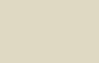 poz. ………………………………………. :(nazwa oferenta)Razem:Na przykład środki finansowe oferenta, inne środki publiczne (np. dotacje), świadczenia pieniężne od odbiorców zadania. Wkładem osobowym są praca społeczna członków i świadczenia wolontariuszy planowane do zaangażowania w realizację zadania publicznego. Wypełnić jedynie w przypadku, gdy organ w ogłoszeniu o otwartym konkursie ofert wskazał podanie tych informacji jako obowiązkowe. Wkładem rzeczowym są np. nieruchomości, środki transportu, maszyny, urządzenia. Zasobem rzeczowym może być również zasób udostępniony, względnie usługa świadczona na rzecz tej organizacji przez inny podmiot nieodpłatnie (np. usługa transportowa, hotelowa, poligraficzna itp.) planowana do wykorzystania w realizacji zadania publicznego. Należy wpisać koszty bezpośrednio związane z celem realizowanego zadania publicznego. W przypadku oferty wspólnej powyższe koszty należy wpisać dla każdego oferenta oddzielnie. W przypadku większej liczby kosztów istnieje możliwość dodawania kolejnych wierszy. Należy wpisać koszty obsługi zadania, które są związane z wykonywaniem działań o charakterze administracyjnym, nadzorczym i kontrolnym, w tym z obsługą finansową i prawną projektu. W przypadku oferty wspólnej powyższe koszty należy wpisać dla każdego oferenta oddzielnie. W przypadku większej liczby kosztów istnieje możliwość dodawania kolejnych wierszy. Dotyczy oferty wspólnej. W przypadku większej liczy oferentów istnieje możliwość dodawania kolejnych wierszy. 1.1.Organ administracji publicznej,Organ administracji publicznej,do którego jest adresowana ofertado którego jest adresowana oferta2. Rodzaj zadania publicznego1)2. Rodzaj zadania publicznego1)3. Tytuł zadania publicznego3. Tytuł zadania publicznego4.Termin realizacji zadania publicznegoDataData4.Termin realizacji zadania publicznegorozpoczęciazakończeniarozpoczęciazakończeniaZakładane rezultaty zadania publicznegoZakładane rezultaty zadania publicznegoZakładane rezultaty zadania publicznegoPlanowany poziom osiągnięciaSposób monitorowania rezultatów / źródłoZakładane rezultaty zadania publicznegoZakładane rezultaty zadania publicznegoZakładane rezultaty zadania publicznegorezultatów (wartość docelowa)informacji o osiągnięciu wskaźnikarezultatów (wartość docelowa)informacji o osiągnięciu wskaźnikaNazwa działania (w przypadku oferty wspólnej przy nazwieNazwa działania (w przypadku oferty wspólnej przy nazwieNazwa działania (w przypadku oferty wspólnej przy nazwiePlanowanyZakres działania realizowany przez podmiotLp.działania należy wskazać oferenta odpowiedzialnego za realizacjędziałania należy wskazać oferenta odpowiedzialnego za realizacjędziałania należy wskazać oferenta odpowiedzialnego za realizacjęterminZakres działania realizowany przez podmiotLp.działania należy wskazać oferenta odpowiedzialnego za realizacjędziałania należy wskazać oferenta odpowiedzialnego za realizacjędziałania należy wskazać oferenta odpowiedzialnego za realizacjęterminniebędący stroną umowy5)działania)działania)realizacjiniebędący stroną umowy5)działania)działania)realizacji8. Kalkulacja przewidywanych kosztów na rok ……………….8. Kalkulacja przewidywanych kosztów na rok ……………….8. Kalkulacja przewidywanych kosztów na rok ……………….8. Kalkulacja przewidywanych kosztów na rok ……………….8. Kalkulacja przewidywanych kosztów na rok ……………….Dziennik(w przypadku większej liczby kosztów istnieje możliwość dodawania kolejnych wierszy; w przypadku zadania realizowanego w okresie dłuższym niż jeden rok budżetowy należy dołączyć załącznik(w przypadku większej liczby kosztów istnieje możliwość dodawania kolejnych wierszy; w przypadku zadania realizowanego w okresie dłuższym niż jeden rok budżetowy należy dołączyć załącznik(w przypadku większej liczby kosztów istnieje możliwość dodawania kolejnych wierszy; w przypadku zadania realizowanego w okresie dłuższym niż jeden rok budżetowy należy dołączyć załącznik(w przypadku większej liczby kosztów istnieje możliwość dodawania kolejnych wierszy; w przypadku zadania realizowanego w okresie dłuższym niż jeden rok budżetowy należy dołączyć załącznik(w przypadku większej liczby kosztów istnieje możliwość dodawania kolejnych wierszy; w przypadku zadania realizowanego w okresie dłuższym niż jeden rok budżetowy należy dołączyć załącznik(w przypadku większej liczby kosztów istnieje możliwość dodawania kolejnych wierszy; w przypadku zadania realizowanego w okresie dłuższym niż jeden rok budżetowy należy dołączyć załącznik(w przypadku większej liczby kosztów istnieje możliwość dodawania kolejnych wierszy; w przypadku zadania realizowanego w okresie dłuższym niż jeden rok budżetowy należy dołączyć załącznik(w przypadku większej liczby kosztów istnieje możliwość dodawania kolejnych wierszy; w przypadku zadania realizowanego w okresie dłuższym niż jeden rok budżetowy należy dołączyć załącznik(w przypadku większej liczby kosztów istnieje możliwość dodawania kolejnych wierszy; w przypadku zadania realizowanego w okresie dłuższym niż jeden rok budżetowy należy dołączyć załącznik(w przypadku większej liczby kosztów istnieje możliwość dodawania kolejnych wierszy; w przypadku zadania realizowanego w okresie dłuższym niż jeden rok budżetowy należy dołączyć załącznik(w przypadku większej liczby kosztów istnieje możliwość dodawania kolejnych wierszy; w przypadku zadania realizowanego w okresie dłuższym niż jeden rok budżetowy należy dołączyć załącznik(w przypadku większej liczby kosztów istnieje możliwość dodawania kolejnych wierszy; w przypadku zadania realizowanego w okresie dłuższym niż jeden rok budżetowy należy dołączyć załącznik(w przypadku większej liczby kosztów istnieje możliwość dodawania kolejnych wierszy; w przypadku zadania realizowanego w okresie dłuższym niż jeden rok budżetowy należy dołączyć załącznik(w przypadku większej liczby kosztów istnieje możliwość dodawania kolejnych wierszy; w przypadku zadania realizowanego w okresie dłuższym niż jeden rok budżetowy należy dołączyć załącznik(w przypadku większej liczby kosztów istnieje możliwość dodawania kolejnych wierszy; w przypadku zadania realizowanego w okresie dłuższym niż jeden rok budżetowy należy dołączyć załącznik(w przypadku większej liczby kosztów istnieje możliwość dodawania kolejnych wierszy; w przypadku zadania realizowanego w okresie dłuższym niż jeden rok budżetowy należy dołączyć załącznik(w przypadku większej liczby kosztów istnieje możliwość dodawania kolejnych wierszy; w przypadku zadania realizowanego w okresie dłuższym niż jeden rok budżetowy należy dołączyć załącznik(w przypadku większej liczby kosztów istnieje możliwość dodawania kolejnych wierszy; w przypadku zadania realizowanego w okresie dłuższym niż jeden rok budżetowy należy dołączyć załącznikDzienniknr 1.2 do oferty dla każdego roku odrębnie)nr 1.2 do oferty dla każdego roku odrębnie)Dzienniknr 1.2 do oferty dla każdego roku odrębnie)nr 1.2 do oferty dla każdego roku odrębnie)UstawKategoriaRodzaj kosztówLiczbaKosztRodzajKosztz wnioskowanejz innych środkówz wkładuz wkładuNumer(y) lubUstawkosztu(należy uwzględnić wszystkiejednostekjednostkowymiarycałkowitydotacjifinansowych6)osobowego7)rzeczowego8), 9)nazwa(-wy)Ustawplanowane koszty, w szczególności(w zł)(w zł)(w zł)(w zł)(w zł)(w zł)działania(-łań)Ustawplanowane koszty, w szczególności(w zł)(w zł)(w zł)(w zł)(w zł)(w zł)działania(-łań)zakupu usług, zakupu rzeczy,zgodniewynagrodzeń)z harmonogra-memIKoszty merytoryczne10)NrKoszty po stronie:poz.………………………………………. :(nazwa oferenta)–6–Razem:IIKoszty obsługi zadania publicznego, w tym koszty administracyjne11)Koszty obsługi zadania publicznego, w tym koszty administracyjne11)DziennikKoszty po stronie:DziennikKoszty po stronie:UstawNrUstawpoz. ………………………………………. :Ustaw(nazwa oferenta)Razem:IIIPlanowane koszty7–IIIPlanowane koszty–poszczególnych oferentów…………………….…………………………… :–poszczególnych oferentów…………………….…………………………… :ogółem12):(nazwa oferenta 1)…………………….…………………………… :(nazwa oferenta 2)Ogółem:9. Przewidywane źródła finansowania zadania publicznego9. Przewidywane źródła finansowania zadania publicznego9. Przewidywane źródła finansowania zadania publicznego9. Przewidywane źródła finansowania zadania publicznego9. Przewidywane źródła finansowania zadania publicznego9. Przewidywane źródła finansowania zadania publicznegoLp.Nazwa źródłaNazwa źródłaWartość1Wnioskowana kwota dotacjiWnioskowana kwota dotacjizłInne środki finansowe ogółem13):Inne środki finansowe ogółem13):zł(należy zsumować środki finansowe wymienione w pkt 2.1–2.4)(należy zsumować środki finansowe wymienione w pkt 2.1–2.4)(należy zsumować środki finansowe wymienione w pkt 2.1–2.4)(należy zsumować środki finansowe wymienione w pkt 2.1–2.4)zł(należy zsumować środki finansowe wymienione w pkt 2.1–2.4)(należy zsumować środki finansowe wymienione w pkt 2.1–2.4)(należy zsumować środki finansowe wymienione w pkt 2.1–2.4)(należy zsumować środki finansowe wymienione w pkt 2.1–2.4)2.1Środki finansowe własne13)zł22.2Świadczenia pieniężne od odbiorców zadania publicznego13)Świadczenia pieniężne od odbiorców zadania publicznego13)Świadczenia pieniężne od odbiorców zadania publicznego13)zł22Środki finansowe z innych źródeł publicznych13), 14)Środki finansowe z innych źródeł publicznych2.3Nazwa(-wy) organu(-nów) administracji publicznej lub jednostki(-tek) sektora finansów publicznych,Nazwa(-wy) organu(-nów) administracji publicznej lub jednostki(-tek) sektora finansów publicznych,Nazwa(-wy) organu(-nów) administracji publicznej lub jednostki(-tek) sektora finansów publicznych,zł2.3który(-ra,-re) przekazał(a, y) lub przekaże(-żą) środki finansowe):który(-ra,-re) przekazał(a, y) lub przekaże(-żą) środki finansowe):który(-ra,-re) przekazał(a, y) lub przekaże(-żą) środki finansowe):złktóry(-ra,-re) przekazał(a, y) lub przekaże(-żą) środki finansowe):który(-ra,-re) przekazał(a, y) lub przekaże(-żą) środki finansowe):który(-ra,-re) przekazał(a, y) lub przekaże(-żą) środki finansowe):zł……………………………………………………………………………………………………………………………………………………………………………………………………………………………………………………………………………………………………………………………………………………………………………………………………………………………………………………………………………………………...……………………………………………………………………………………………………………………………………………………………...2.4Pozostałe13)złzłWkład osobowy i wkład rzeczowy ogółem:Wkład osobowy i wkład rzeczowy ogółem:zł(należy zsumować środki finansowe wymienione w pkt 3.1 i 3.2)(należy zsumować środki finansowe wymienione w pkt 3.1 i 3.2)(należy zsumować środki finansowe wymienione w pkt 3.1 i 3.2)(należy zsumować środki finansowe wymienione w pkt 3.1 i 3.2)zł(należy zsumować środki finansowe wymienione w pkt 3.1 i 3.2)(należy zsumować środki finansowe wymienione w pkt 3.1 i 3.2)(należy zsumować środki finansowe wymienione w pkt 3.1 i 3.2)(należy zsumować środki finansowe wymienione w pkt 3.1 i 3.2)33.1Wkład osobowyzł3.2Wkład rzeczowy15)zł4Udział kwoty dotacji w całkowitych kosztach zadania publicznego16)Udział kwoty dotacji w całkowitych kosztach zadania publicznego16)Udział kwoty dotacji w całkowitych kosztach zadania publicznego16)Udział kwoty dotacji w całkowitych kosztach zadania publicznego16)%%5Udział innych środków finansowych w stosunku do otrzymanej kwoty dotacji17)Udział innych środków finansowych w stosunku do otrzymanej kwoty dotacji17)Udział innych środków finansowych w stosunku do otrzymanej kwoty dotacji17)Udział innych środków finansowych w stosunku do otrzymanej kwoty dotacji17)%%6Udział wkładu osobowego i wkładu rzeczowego w stosunku do otrzymanej kwoty dotacji18)Udział wkładu osobowego i wkładu rzeczowego w stosunku do otrzymanej kwoty dotacji18)Udział wkładu osobowego i wkładu rzeczowego w stosunku do otrzymanej kwoty dotacji18)Udział wkładu osobowego i wkładu rzeczowego w stosunku do otrzymanej kwoty dotacji18)%%6)wszystkie informacjewszystkie informacjewszystkie informacjepodanew ofercieorazzałącznikachsązgodne zaktualnymstanem prawnymi faktycznym;i faktycznym;7)wzakresiezwiązanym  z  otwartymzwiązanym  z  otwartymzwiązanym  z  otwartymkonkursem  ofert,konkursem  ofert,wtym  zgromadzeniem,przetwarzaniemi przekazywaniem danych osobowych, a także wprowadzaniem ich do systemów informatycznych, osoby, których dotycząi przekazywaniem danych osobowych, a także wprowadzaniem ich do systemów informatycznych, osoby, których dotycząi przekazywaniem danych osobowych, a także wprowadzaniem ich do systemów informatycznych, osoby, których dotycząi przekazywaniem danych osobowych, a także wprowadzaniem ich do systemów informatycznych, osoby, których dotycząi przekazywaniem danych osobowych, a także wprowadzaniem ich do systemów informatycznych, osoby, których dotycząi przekazywaniem danych osobowych, a także wprowadzaniem ich do systemów informatycznych, osoby, których dotycząi przekazywaniem danych osobowych, a także wprowadzaniem ich do systemów informatycznych, osoby, których dotycząi przekazywaniem danych osobowych, a także wprowadzaniem ich do systemów informatycznych, osoby, których dotycząi przekazywaniem danych osobowych, a także wprowadzaniem ich do systemów informatycznych, osoby, których dotycząi przekazywaniem danych osobowych, a także wprowadzaniem ich do systemów informatycznych, osoby, których dotycząi przekazywaniem danych osobowych, a także wprowadzaniem ich do systemów informatycznych, osoby, których dotyczątedane,złożyłystosowneoświadczeniaoświadczeniazgodnie  zustawą z dnia 29 sierpnia 1997 r.ustawą z dnia 29 sierpnia 1997 r.ustawą z dnia 29 sierpnia 1997 r.ustawą z dnia 29 sierpnia 1997 r.o ochronie danych osobowych (Dz. U. z 2016 r. poz. 922).o ochronie danych osobowych (Dz. U. z 2016 r. poz. 922).o ochronie danych osobowych (Dz. U. z 2016 r. poz. 922).o ochronie danych osobowych (Dz. U. z 2016 r. poz. 922).o ochronie danych osobowych (Dz. U. z 2016 r. poz. 922).o ochronie danych osobowych (Dz. U. z 2016 r. poz. 922).o ochronie danych osobowych (Dz. U. z 2016 r. poz. 922).Nazwa działania (w przypadku oferty wspólnej przy nazwieNazwa działania (w przypadku oferty wspólnej przy nazwieNazwa działania (w przypadku oferty wspólnej przy nazwiePlanowanyZakres działania realizowany przez podmiotLp.działania należy wskazać oferenta odpowiedzialnego za realizacjędziałania należy wskazać oferenta odpowiedzialnego za realizacjędziałania należy wskazać oferenta odpowiedzialnego za realizacjęterminZakres działania realizowany przez podmiotLp.działania należy wskazać oferenta odpowiedzialnego za realizacjędziałania należy wskazać oferenta odpowiedzialnego za realizacjędziałania należy wskazać oferenta odpowiedzialnego za realizacjęterminniebędący stroną umowy22)działania)działania)realizacjiniebędący stroną umowy22)działania)działania)realizacjiDziennikDziennikPRZEWIDYWANA KALKULACJA KOSZTÓWPRZEWIDYWANA KALKULACJA KOSZTÓWPRZEWIDYWANA KALKULACJA KOSZTÓWPRZEWIDYWANA KALKULACJA KOSZTÓWPRZEWIDYWANA KALKULACJA KOSZTÓWUstawUstawKalkulacja przewidywanych kosztów na rok ……………….Kalkulacja przewidywanych kosztów na rok ……………….Kalkulacja przewidywanych kosztów na rok ……………….(w przypadku większej liczby kosztów istnieje możliwość dodawania kolejnych wierszy)(w przypadku większej liczby kosztów istnieje możliwość dodawania kolejnych wierszy)(w przypadku większej liczby kosztów istnieje możliwość dodawania kolejnych wierszy)(w przypadku większej liczby kosztów istnieje możliwość dodawania kolejnych wierszy)(w przypadku większej liczby kosztów istnieje możliwość dodawania kolejnych wierszy)KategoriaRodzaj kosztówLiczbaKosztRodzajKosztz wnioskowanejz innych środkówz wkładuz wkładuNumer(y) lubkosztu(należy uwzględnić wszystkiejednostekjednostkowymiarycałkowitydotacjifinansowych23)osobowego24)rzeczowego25), 26)nazwa(-wy)planowane koszty, w szczególności(w zł)(w zł)(w zł)(w zł)(w zł)(w zł)działania(-łań)zakupu usług, zakupu rzeczy,zgodniewynagrodzeń)z harmonogra-memIKoszty merytoryczne27)– 12–IIKoszty obsługi zadania publicznego, w tym koszty administracyjne28)Koszty obsługi zadania publicznego, w tym koszty administracyjne28)DziennikKoszty po stronie:DziennikKoszty po stronie:UstawNrUstawpoz. ………………………………………. :Ustaw(nazwa oferenta)Razem:IIIPlanowane kosztyposzczególnych oferentów…………………….…………………………… :–poszczególnych oferentów…………………….…………………………… :13ogółem29):(nazwa oferenta 1)13–…………………….…………………………… :(nazwa oferenta 2)Ogółem: